EMEI “OLINDA MARIA DE JESUS SOUZA”TURMAS: JARDIM I A, B E MULTISSERIADA.PROFESSORES: JULIANA, PAULO E ROSELENE.QUINZENA: 16/08/21 A 27/08/21TEMA: FOLCLORE 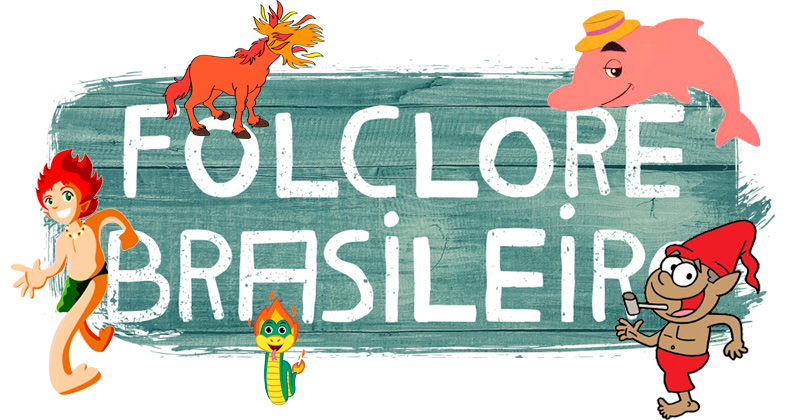 O TERMO FOLCLORE SIGNIFICA, “CONHECIMENTO DO POVO” OU “AQUILO QUE O POVO FAZ”.A CULTURA BRASILEIRA ESTÁ NA BASE QUE FORMA O POVO DO BRASIL, OU SEJA, OS ÍNDIOS, OS PORTUGUESES E OS DIVERSOS POVOS AFRICANOS.NÃO PODEMOS ESQUECER TAMBÉM DOS INÚMEROS IMIGRANTES ALEMÃES, ITALIANOS, JAPONESES QUE VIERAM PARA O PAÍS.ESSA MISTURA DE POVOS NA BASE DO BRASIL FAZ COM QUE O FOLCLORE BRASILEIRO SEJA UMA FONTE INESGOTÁVEL DE INSPIRAÇÃO.ATIVIDADE 1VIDEOAULA- PROFESSORA JULIANA – “PARLENDAS DO FOLCLORE BRASILEIRO”      CLIQUE NO LINK ABAIXO PARA ASSISTIR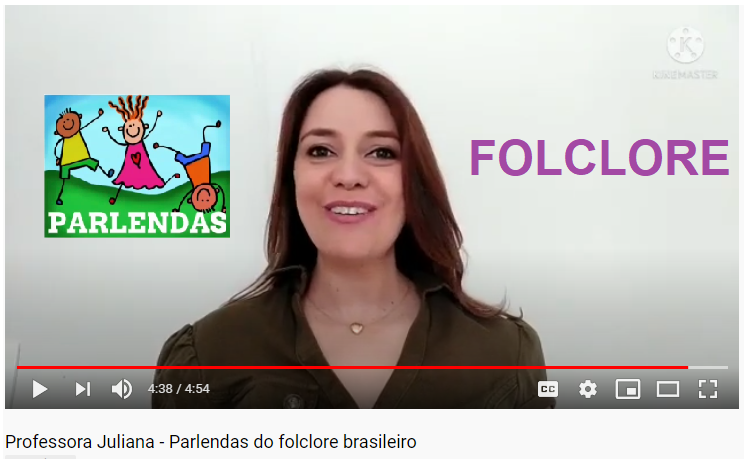 https://www.youtube.com/watch?v=VqGQoAZgLgoORIENTAÇÕES PARA A ATIVIDADE: APÓS OUVIR A VIDEOAULA DA PROFESSORA JULIANA “PARLENDAS BRASILEIRAS”, VAMOS FAZER A ATIVIDADE ABAIXO:A BRINCADEIRA É RECITAR AS PARLENDAS QUE APARECERAM NO VÍDEO, VAMOS REPETIR TODAS AS PARLENDAS E DEPOIS DE TREINAR BASTANTE, MANDE UM ÁUDIO PARA O SEU PROFESSOR COM CADA UMA DELAS.ATIVIDADE 2É HORA DO TEATRO: GRAVAR UM VÍDEO SEU INTERPRETANDO UMA PARLENDAORIENTAÇÕES PARA A ATIVIDADE: PESQUISE ALGUMAS PARLENDAS;ESCOLHA UMA PARLENDA DA SUA PREFERÊNCIA; PEÇA PARA ALGUM ADULTO GRAVAR UM VÍDEO SEU FALANDO A PARLENDA QUE VOCÊ ESCOLHEU;VOCÊ PODE ATÉ SE CARACTERIZAR, USAR ACESSÓRIOS E ADEREÇOS, CONFECCIONADOS PELA PRÓPRIA CRIANÇA, OU COM O QUE TEM EM SUA CASA, PARA COMPOR O VISUAL;DEPOIS, QUEM AUTORIZAR, SERÁ COMPARTILHADO NO GRUPO DE WHATSAPP DA SALA, PARA OS COLEGAS ASSISTIREM.EXEMPLO: PARLENDA: “A BRUXA”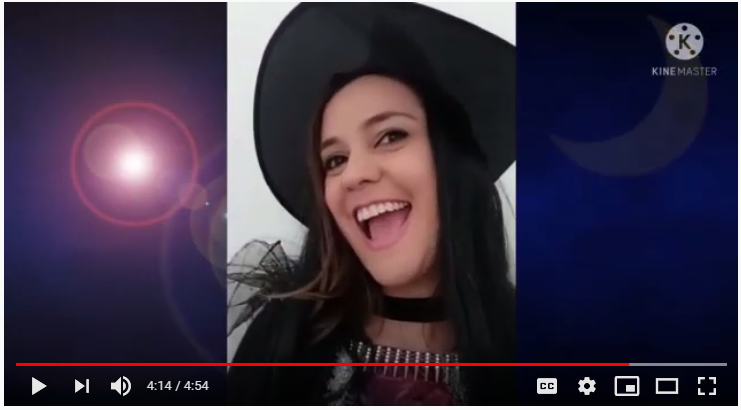 https://www.youtube.com/watch?v=VqGQoAZgLgoATIVIDADE 3REGISTRO DA ATIVIDADE: ILUSTRAÇÃO DA PARLENDA ESCOLHIDAEM UMA FOLHA ESCREVA SEU NOME E A DATA. SE PREFERIR, PEÇA PARA UM ADULTO ESCREVER CADA LETRA DE SEU NOME NOS QUADRINHOS DE CIMA PARA VOCÊ COPIAR EM BAIXO;FAÇA UM DESENHO, ILUSTRANDO A PARLENDA QUE VOCÊ ESCOLHEU, LEMBRE-SE QUE É VOCÊ QUEM DEVE FAZER O DESENHO (DO SEU JEITO);ESCREVA O TÍTULO DA PARLENDA.EXEMPLO: 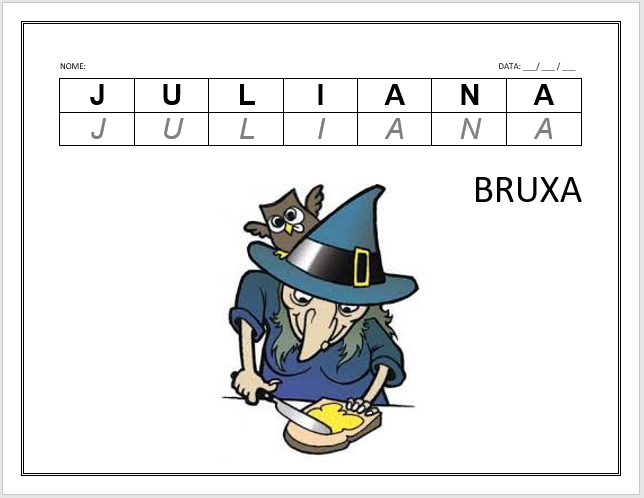 IMAGEM: ACERVO DO PROFESSORATIVIDADE 4VIDEOAULA- PROFESSORA ANDRÉIA – “BRINQUEDOS E BRINCADEIRAS DO FOLCLORE BRASILEIRO”      CLIQUE NO LINK ABAIXO PARA ASSISTIR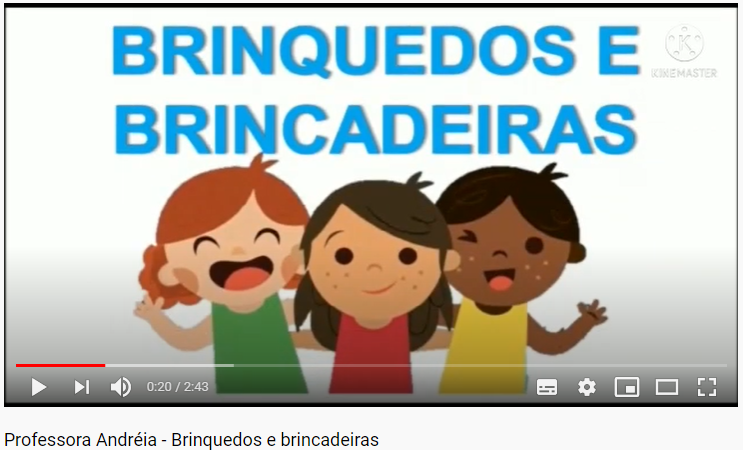 https://www.youtube.com/watch?v=IipSPhEbhx8ORIENTAÇÕES PARA A ATIVIDADE:AGORA CHEGOU A HORA DA BRINCADEIRA. O FOLCLORE BRASILEIRO É RICO EM MUITAS BRINCADEIRAS, APÓS ASSISTIR O VÍDEO, ESCOLHA, PELO MENOS DUAS BRINCADEIRAS, PARA FAZER JUNTO COM A SUA FAMÍLIA.NÃO ESQUEÇA DE FOTOGRAFAR E COMPARTILHAR COM A GENTE!!!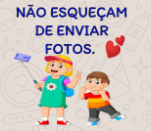 CANTIGAS DE RODACOMO JÁ VIMOS, FAZ PARTE DO FOLCLORE AS CANTIGAS DE RODAS, QUE APRENDEMOS ASSIM QUE NASCEMOS E SÃO PASSADAS DE PAIS PARA FILHOS. NOSSO FOLCLORE TEM MUITAS CANTIGAS.ATIVIDADE 5VAMOS OUVIR E CANTAR UMA CANTIGA BASTANTE CONHECIDA?CANTIGA: O SAPO NÃO LAVA O PÉCLIQUE NO LINK ABAIXO PARA OUVIR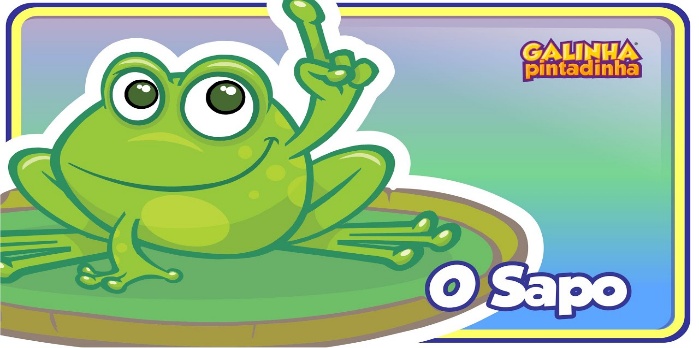       https://youtu.be/0JkSpPZJDkE?t=7AGORA QUE VOCÊ JÁ CANTOU VAMOS A ATIVIDADE:1- EM UMA FOLHA ESCREVA SEU NOME E A DATA.2- EM OUTRA FOLHA DESENHE 2 CÍRCULOS, VOCÊ PODERÁ USAR A BOCA DE UM COPO COMO MOLDE. PINTE OS CÍRCULOS DE VERDE.3- RECORTE OS CÍRCULOS E DOBRE AO MEIO.4- COLE NA OUTRA FOLHA ONDE ESCREVEU O NOME OS 2 CÍRCULOS DOBRADOS. UM CÍRCULO PARA CIMA E OUTRO PARA BAIXO FORMANDO UM SAPO.5- COMPLETE DESENHANDO OS OLHOS, BOCA E PATAS. VOCÊ PODERÁ TAMBÉM DESENHAR A LAGOA6- DEPOIS QUE DESENHAR ESCREVA AO LADO DO DESENHO A PALAVRA SAPO.SIGA O MODELO ABAIXO E CAPRICHE NA SUA ATIVIDADE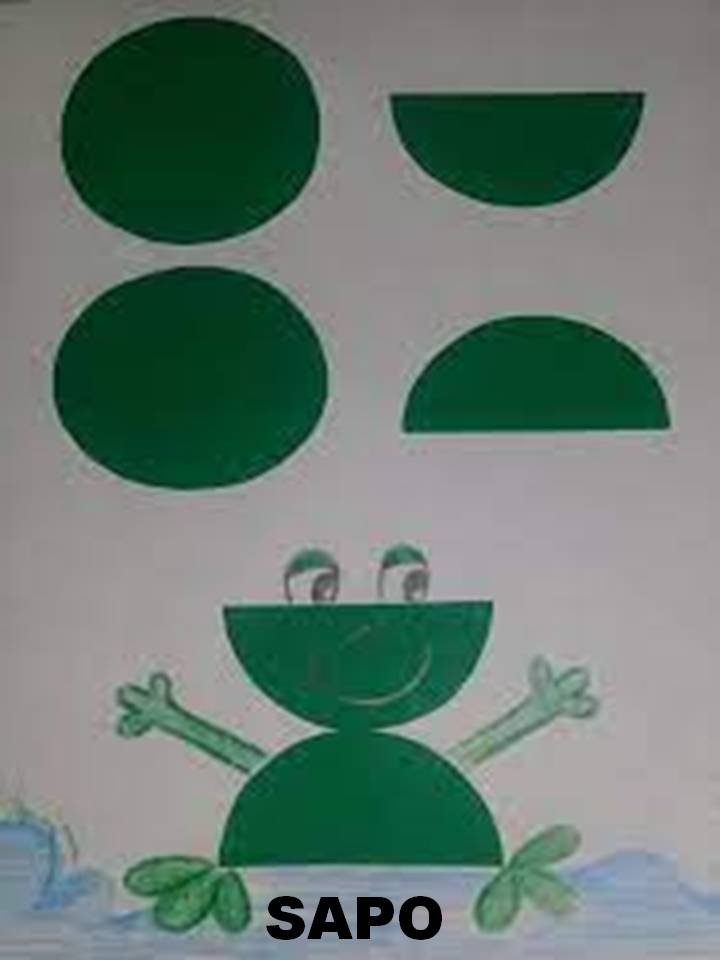 ADIVINHASAS ADIVINHAS TAMBÉM FAZEM PARTE DO FOLCLORE BRASILEIRO AS ADIVINHAS, TAMBÉM CONHECIDAS COMO ADIVINHAÇÕES OU: “O QUE É, O QUE É, SÃO PERGUNTAS EM FORMATO DE CHARADAS DESAFIADORAS QUE FAZEM AS PESSOAS PENSAREM E SE DIVERTIREM.ATIVIDADE 6VIDEOAULA: PROFESSORA ROSE- ADIVINHASCLIQUE NO LINK ABAIXO PARA ASSISTIR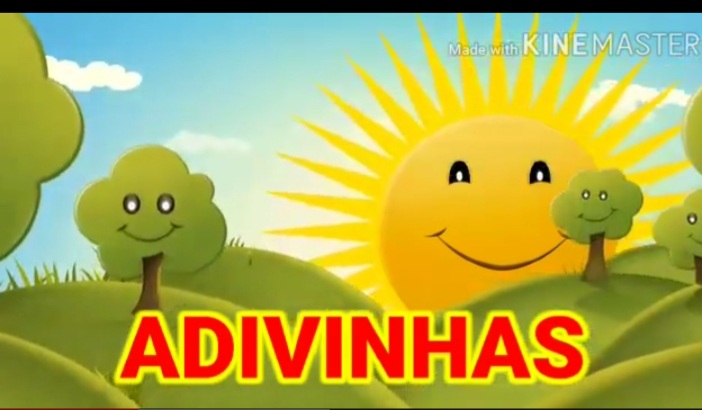 https://youtu.be/cneew47_KnIORIENTAÇÕES PARA A ATIVIDADE:NUMA FOLHA DE PAPEL COLOQUE SEU NOME E DATA.DESENHE E ESCREVA O NOME DA RESPOSTA DA ADIVINHA QUE É UMA FRUTA.EXEMPLO: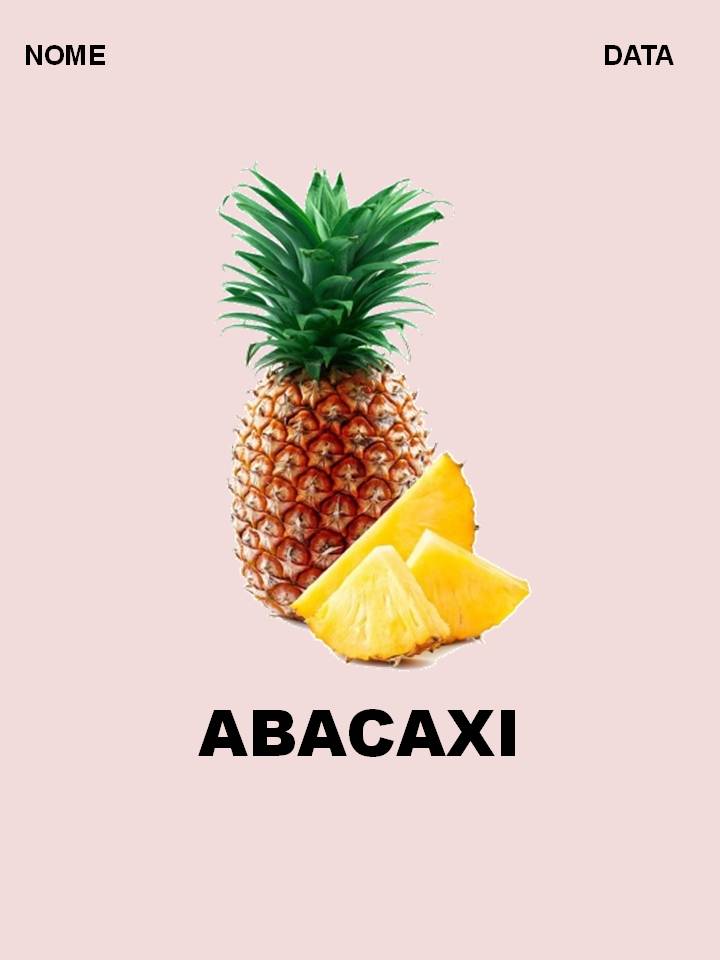 ATIVIDADE 7VÍDEO- BRINCADEIRA – “DE QUEM É A SOMBRA?”VAMOS RELEMBRAR OS PERSONAGENS DO FOLCLORE. PRESTE ATENÇÃO!CLIQUE NO LINK ABAIXO PARA ASSISTIR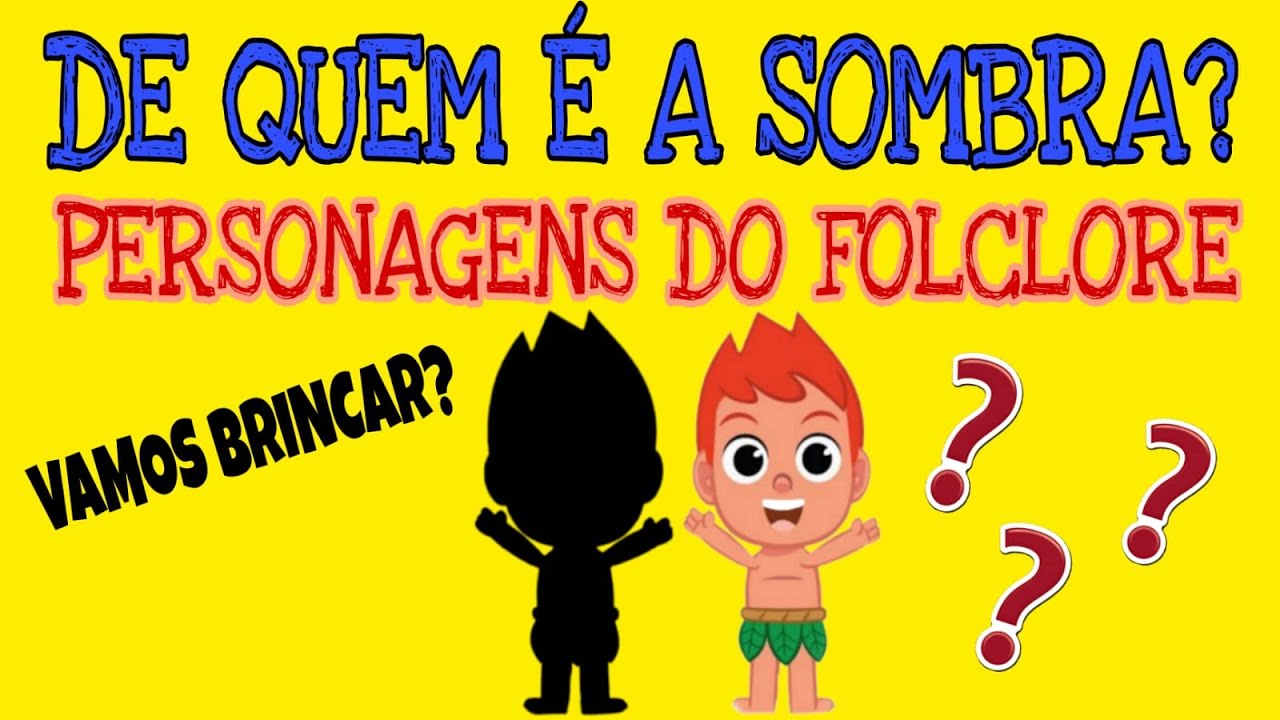 https://www.youtube.com/watch?v=neoZZeu8fEYORIENTAÇÕES PARA A ATIVIDADE:MANDE UM ÁUDIO OU VÍDEO COM SUAS RESPOSTAS!ATIVIDADE 8VÍDEO- HISTÓRIA – “OS DEZ SACIZINHOS”      CLIQUE NO LINK ABAIXO PARA ASSISTIR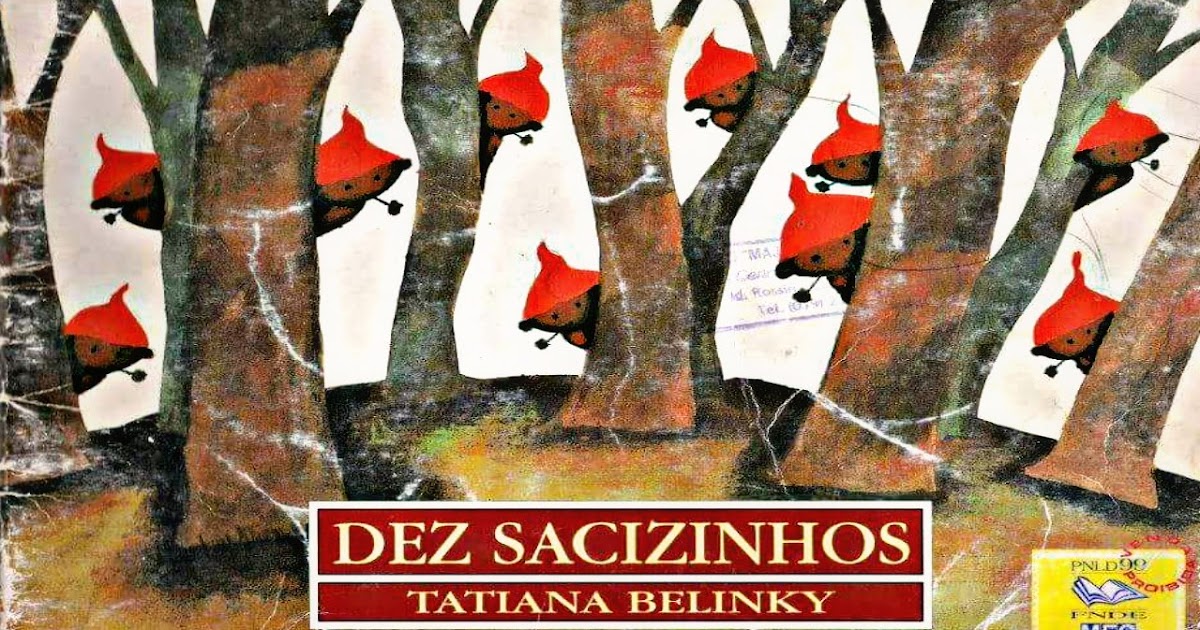 https://www.youtube.com/watch?v=eZv6GyaNYOEORIENTAÇÕES PARA A ATIVIDADE:NUMA FOLHA DE PAPEL COLOQUE SEU NOME E DATA.DE UM LADO ESCREVA OS NUMERAIS DE 0 A 10, UM ABAIXO DO OUTRO;AO LADO DE CADA NÚMERO REPRESENTE A QUANTIDADE DE FORMA CRIATIVA (VOCÊ PODE: CARIMBAR O DEDO NA TINTA; COLAR ELEMENTOS QUE REPRESENTEM A QUANTIDADE COMO, PAPEL AMASSADO, FORMAS GEOMÉTRICAS, ADESIVOS; OU ATÉ DESENHAR SACIZINHOS, OU O QUE SUA IMAGINAÇÃO MANDAR).EXEMPLO: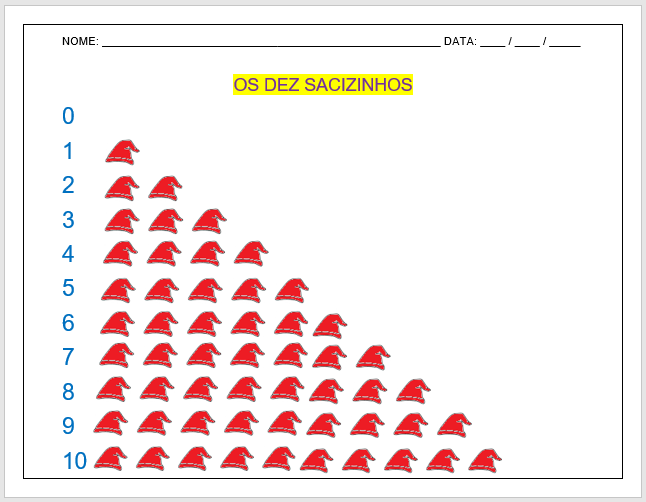 IMAGEM ARQUIVO                                                                                                  DO PROFESSORATIVIDADE 9VIDEOAULA- PROFESSOR PAULO – “O SACI SOLDADO”ASSISTA AO VÍDEO DO PROFESSOR PAULO E DESCUBRA UMA IMPORTANTE LIÇÃO ENSINADA POR UM PERSONAGEM DO FOLCLORE QUE TODOS CONHECEMOS      CLIQUE NO LINK ABAIXO PARA ASSISTIR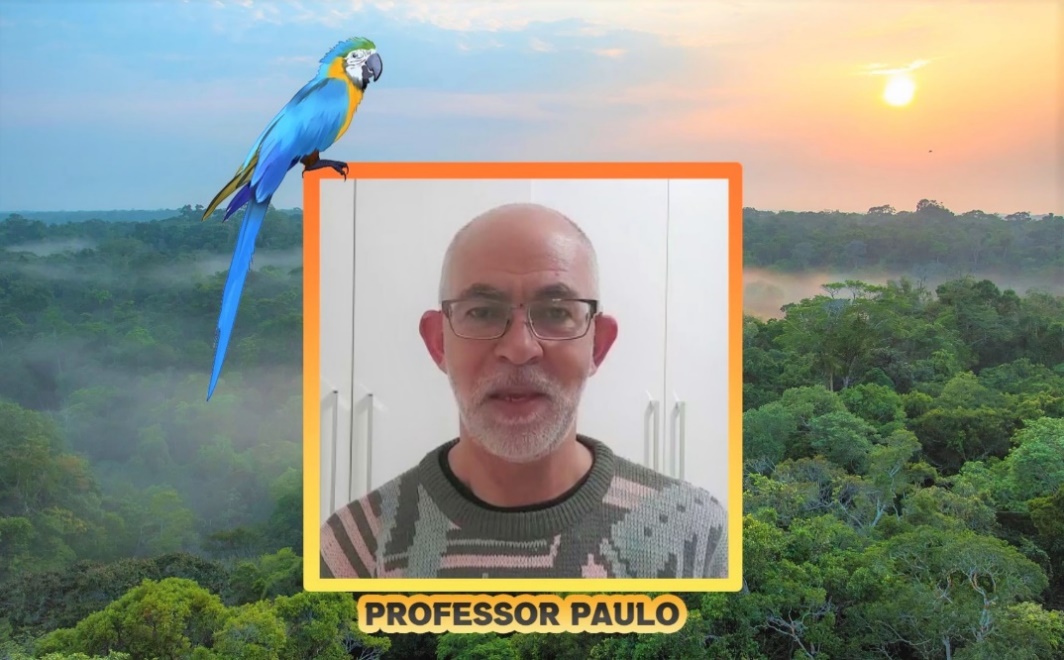 https://www.youtube.com/watch?v=P7uFjSbu4bMORIENTAÇÕES PARA A ATIVIDADE:AGORA VOCÊ VAI ASSISTIR AO VÍDEO E APRENDER COMO É FÁCIL E DIVERTIDO FAZER UM SACI DE ROLINHO DE PAPEL, (MAS ANTES PRESTE ATENÇÃO NA OBSERVAÇÃO ABAIXO):CASO VOCÊ NÃO TENHA PEDAÇOS DE PAPEL COLORIDO PARA REVESTIR O ROLINHO E FAZER A TOCA DO SACI VOCÊ NÃO PRECISA GASTAR DINHEIRO PARA COMPRÁ-LOS, BASTA UTILIZAR UM PAPEL BRANCO QUE VOCÊ PODE PINTAR COM CANETINHA HIDROCOR; GIZ DE CERA OU LÁPIS DE COR – VAI FICAR AINDA MAIS BONITO E CRIATIVO!VÍDEO TUTORIAL SOBRE COMO FAZER UM SACI UTILIZANDO ROLINHO DE PAPEL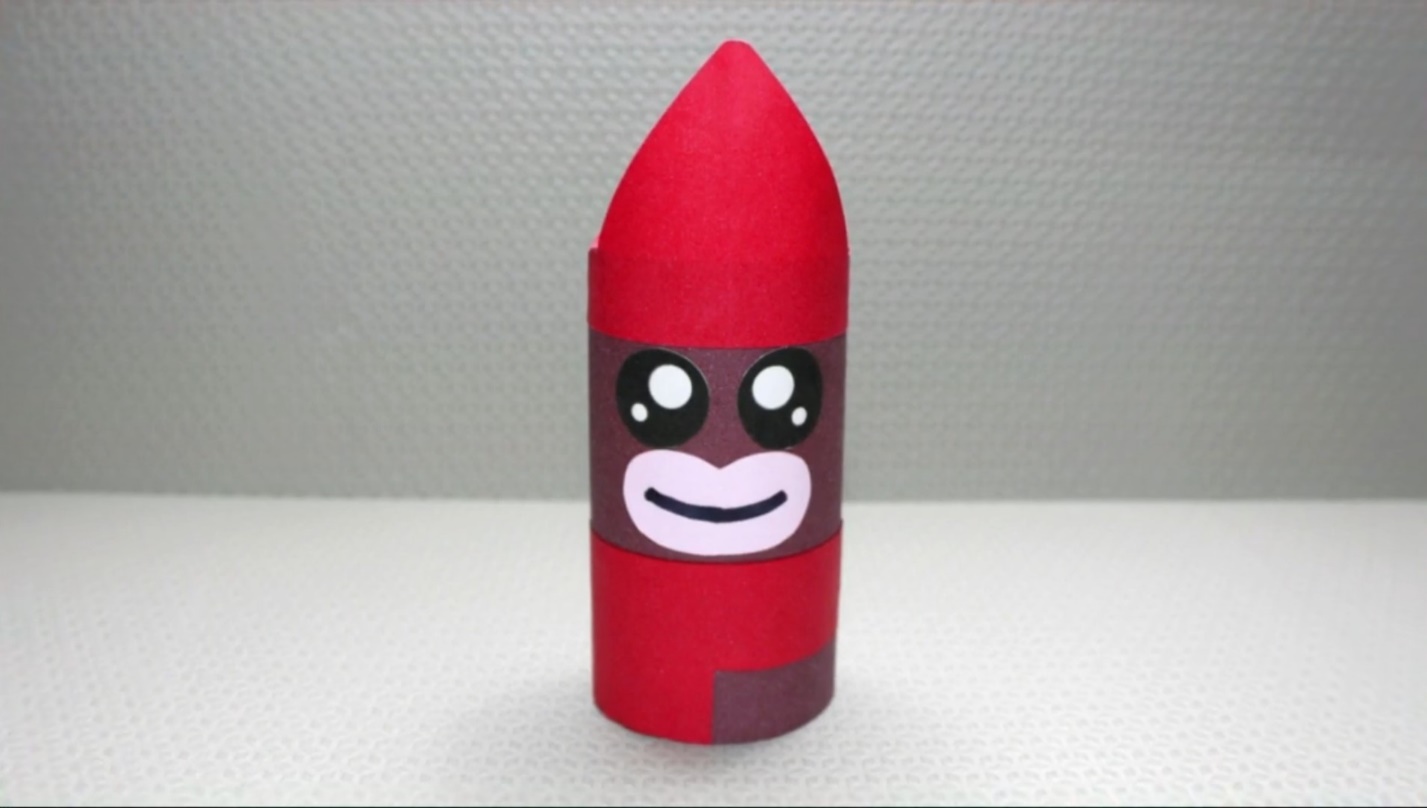 https://youtu.be/-Uy90nFZtRw   NÃO ESQUEÇAM DE MANDAR SUAS FOTOS E VÍDEOS. UM BEIJO DA EQUIPE DO JARDIM I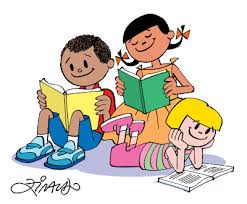 CRÉDITOS:Imagem, Folclore brasileiro , disponível em: https://blog.lojafreeway.com.br/dia-do-folclore-brasileiro-curiosidades-lendas-e-musicas-do-folclore Acesso em: 30 de julho de 2021.Videoaula professora Juliana – Parlendas do Folclore brasileiro, disponível em: https://www.youtube.com/watch?v=VqGQoAZgLgo  Acesso em:  15 de julho de 2021.Videoaula professora Andréia – Brinquedos e brincadeiras do Folclore brasileiro, disponível em: https://www.youtube.com/watch?v=IipSPhEbhx8  Acesso em:  11 de agosto de 2021.Música- O Sapo Não Lava o Pé - Disponível em https://youtu.be/0JkSpPZJDkE?t=7 Acesso em 03 de agosto de 2021 Vídeo Background - Disponível em https://youtu.be/Qg5F7tKg6ww Acesso em 03 de agosto de 2021.Videoaula professora Rose. Disponível em https://youtu.be/cneew47_KnI  Acesso em 04 de agosto de 2021.Dobradura do sapo. Disponível em http://amp.educaon.com.br/wp-content/uploads/2020/07/EMEFRaulFagundes_2%C2%BAAno_Semana-de-27-07-a-31-07.pdf Acesso em 04 de agosto de 2021.Vídeo Background - Disponível em https://youtu.be/Qg5F7tKg6ww Acesso em 03 de agosto de 2021.Vídeo – Brincadeira – De quem é a sombra? - Disponível em https://www.youtube.com/watch?v=neoZZeu8fEY Acesso em 12 de agosto de 2021 Vídeo – História - Os Dez Sacizinhos - Disponível em https://www.youtube.com/watch?v=eZv6GyaNYOE Acesso em 12 de agosto de 2021 Vídeo: História “Soldado Saci” - Disponível em https://www.youtube.com/watch?v=P7uFjSbu4bM Acesso em: 12 de agosto de 2021.Vídeo Tutorial sobre como fazer um Saci utilizando rolinho de papel, disponível em: https://youtu.be/-Uy90nFZtRw  Acesso em: 12 de agosto de 2021.